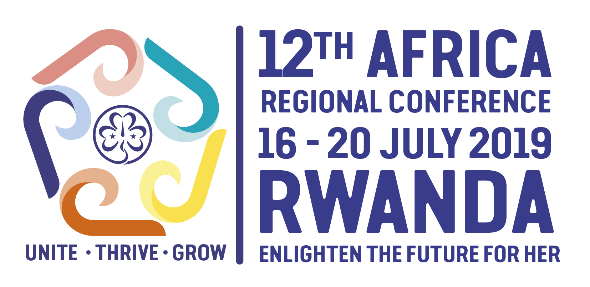 TRAVEL & ACCOMMODATION FORMThe conference will take place at Golden Tulip Hotel in Nyamata, Eastern Province. Association des Guides du Rwanda has negotiated special discounts for the conference participants. The hotel has two blocks A and B, with a slight pricing difference. The prices are listed below. To learn more about the hotel, visit their website http://nyamata.lapalissehotels.co.rw/ Guests are welcome to bring friends and family. Please make sure that you book your accommodation accordingly.  ACCOMMODATION PRICINGNote: All prices listed are in US Dollars and are per person per night, and include breakfast and taxes. To calculate the cost to your respective currency, you can use Oanda currency converter.ACCOMMODATION PAYMENTA 50 % non-refundable payment of booked accommodation is required by 01 June 2019. Balance is payable upon arrival at the hotel. If you foresee any problem with either of these payment mechanisms, please notify WAGGGS at Africa.Reco@wagggs.org as soon as possible. Upon booking accommodation, Golden Tulip will issue the invoice for payment.Accommodation booking payment goes directly through Golden Tulip through bank transfer:Account name: Club House La Palisse – GT NyamataAccount number: 4003200439675 (US DOLLARS)Bank name: Equity Bank Rwanda LtdIntermediary bank: Equity Bank Kenya LtdSwift code: EQBLRWRWPhysical address: Grand Pension Plaza Building			      Avenue de la Paix			      P.O Box 49			      Kigali, RwandaIf the cancellation is done within 15 days of the conference, the hotel will charge you 40% of the deposit.TERMS AND CONDITIONSHotel reservations will be taken on first-come-first served basis and are subject to the availability of rooms.All enquiries, changes or cancellation of room reservation should be addressed directly to the hotel.The special prices stated above are only valid until 01 June 2019. After this date, accommodation is subject to availability and the prices are subject to change.Prices are subject to change in case of change of taxes in host country.Please complete and return by 01 June 2019 to Golden Tulip at eventsnya@lapalissehotels.co.rw and copy eventcoordination.rwanda@gmail.com Make sure to use subject line: WAGGGS AFRICA REGION – ACCOMMODATION	YOUR DETAILSACCOMMODATION DETAILSPlease number your first three room type accommodation preferences (1 = first preference, 2 = second preference, 3 = third preference) so that an alternate room type can be allocated if your first preference is unavailable (refer to page one all available rooms and prices).TRANSPORT INFORMATIONGolden Tulip will arrange airport transfers to all participants staying at the hotel. If you do not have the travel information while booking accommodation, please ensure you communicate your travel details to the hotel before 01 June 2019.Option (all options include airport transfers and breakfast for occupants)Price per room per night (in USD)Maximum room occupancyBlockAccommodation rooms single occupancy$ 801AAccommodation rooms single occupancy$ 701BAccommodation rooms with twin beds$ 1002AAccommodation rooms with twin beds$ 902BAccommodation rooms, Junior Suites$ 1206AAccommodation rooms with triple occupancy$ 1503A & BFirst Name:Last Name:Organization:Organization:Address:Address:City:Country:Phone:Email:Passport number:Country of issue:Issue date:Expiry date:Preference 1:Preference 2:Preference 3:Check in dateTimeFlight numberAirline Check out dateTimeFlight numberAirline Names of the person you would like to share the room with:Any other special accommodation requirements: 